Least Squares, Fourier, and Taylor Series ApproximationsA Fourier series can be written to approximate any function on any interval.  If you approximate  on the interval ,  using an even Fourier series, you will find the following values for the coefficients  and  Note that each  is the coefficient of the   term in the Fourier series.	Thus, the function  approximates  on the interval .   Graphs of compared to  are shown above.  If you studied BC Calculus you learned how to write Taylor polynomials to approximate values of non-polynomial functions.  Taylor polynomials are designed to match function values and derivative values at a particular x-value.  If you write a Taylor polynomial to match  at , you will use , i.e. the nth  derivative evaluated at . The degree 2n Taylor polynomial for  at  is .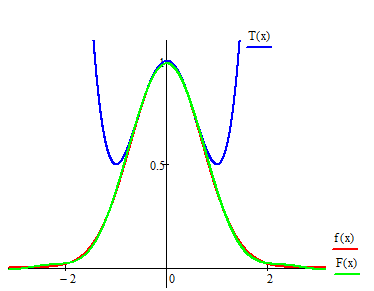 You can barely discern the differences between the three functions near the y-axis., but the Taylor approximation, since it is defined at a point rather than on an interval, quickly moves away from f.  Rather than relying on the appearance of graphs, you can quantify the error in the approximation made by either the Taylor polynomial or the Fourier function.  The difference between the two functions  and  on the interval  can be measured with the integral ; this is a “least squares” error measurement.To measure the error in the 4th degree Taylor polynomial approximation to   on the interval  , you should evaluate the integral  .   To measure the error in Fourier function approximation to   on the interval  , evaluate the integral .EXERCISESCompare the values of  , ,  and . Explain why you should expect that   decreases as k increases.Compare the values of  , ,  and . Explain why you should expect that   decreases as k increases.You should have found that the value of  is about  and that the value of   is about 0.00001437.  These numerical values should seem consistent with the graph above that shows the three functions  and  .  Referring to the criteria that were used to determine the coefficients  in and the criteria that were used to determine the coefficients of  in the Taylor series, explain why it is reasonable that  is a better approximation of  than is   over the interval from  to .For what value of k does the value of   first become smaller than 0.001?For what value of k does the value of   first become smaller than 0.00001?In the graph at right,   and  are shown.For both the Fourier series and the Taylor series, increasing the number of terms in the series should result in a better approximation of .  The graph below shows  together with and with .